EAST COLUMBUS MAGNET ACADEMY   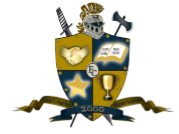 KNIGHT NOTES: SEPTEMBER 24 - 28, 2018A LOOK AT THE WEEK AHEAD:MONDAY, SEPTEMBER 24th   ECMA Debate Team Room 809, 4:00 – 5:15pm, Sponsor Ms. K. ArnoldVolleyball Match Double Header ECMA vs DCMS and BRMS @ DCMS 5:00pm, Coach Michael ArmstrongFootball Practice 4:15 – 6:00pm, Coach Andre’ DyeDazzling Knights Dance Team Practice 4:00 – 6:00pm, Sponsor Mrs. Brandy Wells-AdamsCross Country Practice 4:15 – 5:15pm, Coach Arlys ClaybornTUESDAY, SEPTEMBER 25TH  Cross Country Meet, Kinnett Stadium @ 6:45pm, Coach Arlys ClaybornFootball Practice 4:15 – 6:00pm, Coach Andre’ DyeCheerleading Practice 4:05 – 6:00pm, Sponsor Ms. Traveika HunterVolleyball Practice 4:15 – 6:30pm, Coach Michael ArmstrongDazzling Knights Dance Team Practice 4:00 – 6:00pm, Sponsor Mrs. Brandy Wells-AdamsWEDNESDAY, SEPTEMBER 26TH    Football Game ECMA vs Arnold @ HOME 5:00pm, Coach Andre’ DyeDazzling Knights Dance Team Practice 4:00 – 6:00pm, Sponsor Mrs. Brandy Wells-AdamsCross Country Practice 4:15 – 5:15pm, Coach Arlys ClaybornVolleyball Practice 4:15 – 6:30pm, Coach Michael ArmstrongTHURSDAY, SEPTEMBER 27TH   ECMA Debate Team Room 809, 4:00 – 5:15pm, Sponsor Ms. K. Arnold Orchestra After School Tutorial w/Ms. Hunnewell (4:00 – 5:00pm)Volleyball Match Double Header ECMA vs BMS & VMMS @ BMS 5:00pm, Coach Michael ArmstrongFootball Practice 4:15 – 6:00pm, Coach Andre’ DyeCheerleading Practice 4:05 – 6:00pm, Sponsor Ms. Traveika HunterDazzling Knights Dance Team Practice 4:00 – 6:00pm, Sponsor Mrs. Brandy Wells-AdamsCross Country Practice 4:15 – 5:15pm, Coach Arlys ClaybornFRIDAY, SEPTEMBER 28TH   MILLION FATHER MARCH -  Dad’s bring their child to school & kick-off of the ‘Real Dad’ volunteer organization Football Practice 4:15 – 6:00pm, Coach Andre’ DyeDazzling Knights Dance Team Practice 4:00 – 6:00pm, Sponsor Mrs. Brandy Wells-AdamsCross Country Practice 4:15 – 5:15pm, Coach Arlys ClaybornVolleyball Practice 4:15 – 6:30pm, Coach Michael Armstrong________________________________________________________________________________2018 - 2019 ECMA BUILDING EXPECTATIONStudent Drop Off: 8am    Student Pick Up: 3:55 – 4:30pm.Students will lock up their book bags, cell phones, ear buds and any electronic devices in their locker before reporting to their 1st period class.  Please help us with ensuring that your child is following the Dress Code expectations which will be enforced daily.________________________________________________________________________________VOLUNTEER OPPORTUNITIESAt ECMA there are many ways for parents to get involved.  Concession stand support for home games, ECMA Knight Store, after school traffic flow for car riders and walkers.   Congratulations to our newest PTO Officers:President - Mrs. Jennifer Melvin                  	Vice President - Ms. Garbania BarronTreasurer - Mrs.Katrina Miller                      	Secretary - Mrs. Alicia Davis                                      Parliamentarian -  Mrs. Ingid Edwards________________________________________________________________________________ECMA NEWS YOU CAN USEDo you have one hour to spare this week?  Are you interested in becoming a better writer or do you want tips on how to support your child through the writing process?  Join the ELA department for a ‘BOWL OF SOUP’ writing workshop. 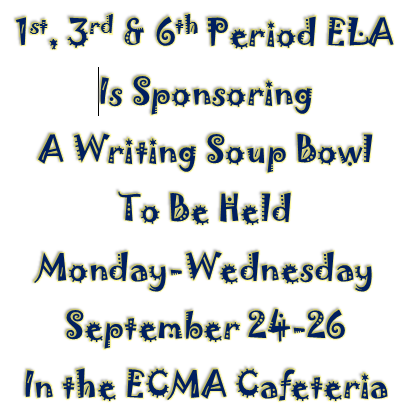 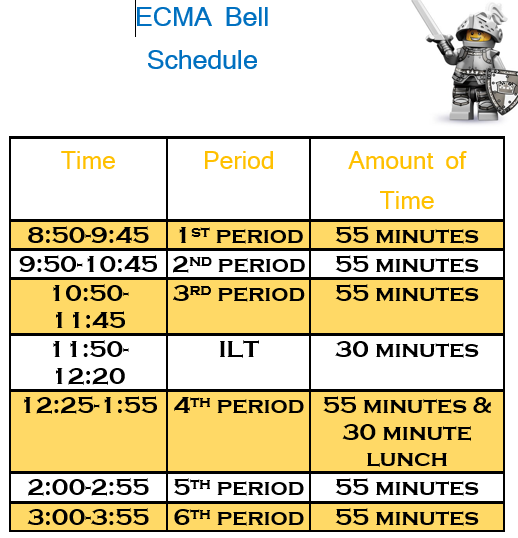 LEARNING OUTCOMES FOR EACH DAY Monday, September 24, 2018Argument and ClaimReasonsEvidence Log information on Trace an Argument Organizer Tuesday, September 25, 2018Evidence CounterclaimsLog information on Trace an Argument OrganizerWednesday, September 26, 2018CounterclaimsOpposing ClaimsCompleted Trace an Argument OrganizerHomework: Write a rough draftThursday, September 27, 2018In Class: Rough Draft & Peer Read, Conference with Teacher, Make necessary changesFriday, September 28, 2018In Class: Rough Draft & Peer Read, Conference with Teacher, Make necessary changesHomework: Final Draft due Monday, October 1, 2018 submitted to Canvas typed ( Double-Space12 inch Times New Roman Font)ECMA Magnet application process is now open until January 18, 2019 for the 2019-2020 school year.  Magnet exam dates are as follows: Sat. Dec 1, Dec 15, Jan 12, Tues. Jan 15 TIME: TBAParents, do you want real-time feedback on your child’s academic progress?  Have you obtained your Infinite Campus Parent Portal Access?  If you have answered ‘Yes’ and ‘No’ to these essential questions, please visit the ECMA main office during normal business hours with your GA driver’s license or GA ID to obtain your IC Parent Portal Access information.  For your convenience the App can be loaded on any smart device and set up to receive attendance and grade updates.  Stay connected don’t wait until it is too late to support your child in their academic progress. MARK OUR CALENDARS: National Parent Involvement Week November 12 – 16, 2018.  Please contact Ms. Daphne Jenkins, Parenting Liaison to be included as a Career Day presenter on Thursday, November 15th.  This year we would love to fill our school with parents as the Career Day presenters so please consider offering your time to encourage the next generation of professionals.HOMECOMING WEEK is October 8-12, 2018. ECMA Football Field Dedication in memory of Dr. John “Pepper” Spurlock, Jr. for his years of service to the ECMA community and dedication to the athletic program. Presentation will occur during half-time of the game.  Sales for the official Homecoming t-shirt are September 24-September 28, 2018.  Money will be collected during 3rd period and ILT only.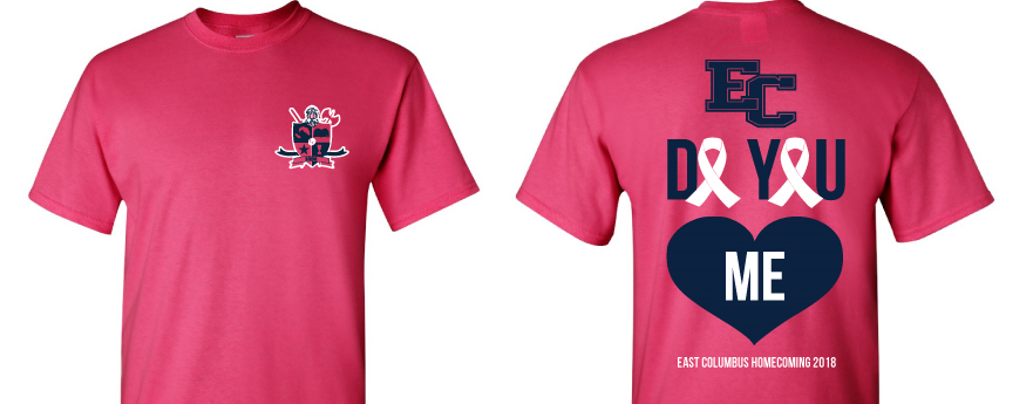 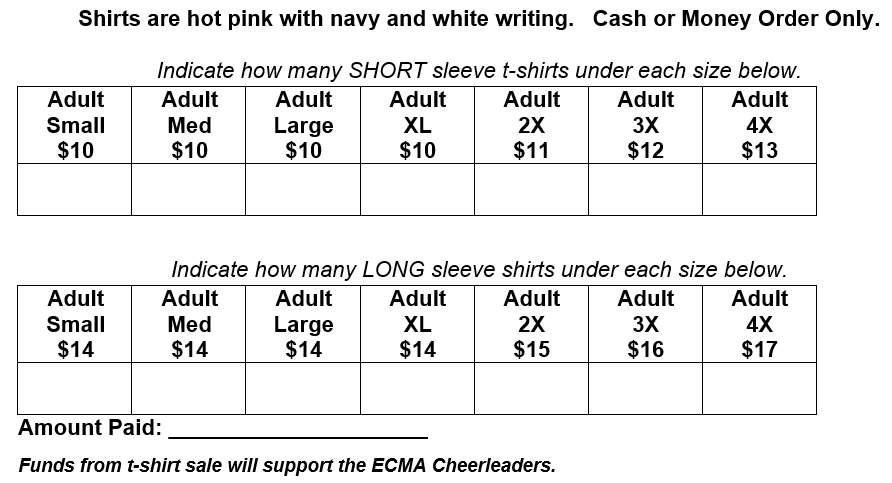 The Junior Marshal's and Student Council are asking each of your students to support our "Green Team" Shoe Recycling Project! We are collecting shoes to support the Keep Columbus Beautiful Commission 2018 Shoe Recycling Campaign. We have asked that each student donate at least one pair of gently worn shoes (men, women, boys or girls shoes) to support our "Green Team" efforts. The shoes will be given to third world developing countries for people that need them. We will begin collecting shoes now, our final day of collection is Friday, October 12, 2018._________________________________________________________________________________________________STAY CONNECTED @ecmaknights _________________________________________________________________________________________________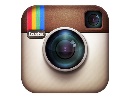 